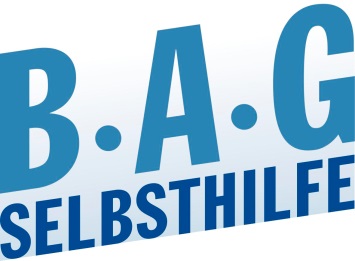 Was ist Selbsthilfe?Zwei Videos von BAG SELBSTHILFE und Influencer Firas Alshater erklären das Prinzip der gegenseitigen Unterstützung, der Vernetzung von Betroffenen und den Zugang zu wichtigen Informationen in arabischer Sprache

Start: 4. und 11. April 2019 auf den YouTube und Facebook-Auftritten von „ ZUKAR“ Düsseldorf, 04.04.2019. Nahezu jeder fünfte in Deutschland lebende Mensch hat einen Migrationshintergrund, doch auch wenn sie eine Behinderung oder chronische Erkrankung haben, sind die betroffenen Menschen in der gesundheitsbezogenen Selbsthilfe bisher eher seltener vertreten. Die Gründe dafür sind vielfältig: Sprachbarrieren, kulturelle Unterschiede oder auch religiöse Gründe. Eine der Hauptursachen ist aber, dass das Konzept der Selbsthilfe in vielen Kulturen nicht in der Form, wie sie in Deutschland seit Jahrzehnten verbreitet ist, bekannt ist. Das will die BAG SELBSTHILFE ändern und hat deshalb mit dem in Berlin lebenden Syrer Firas Alshater zwei Videos produziert, die Menschen mit arabischen Migrationshintergrund das Selbsthilfeprinzip auf dem YouTube Kanal „ZUKAR“ näherbringen und zur Teilhabe einladen.„Wir wollen möglichst viele Menschen mit anderem kulturellen Hintergrund für das indikationsübergreifende Konzept der Selbsthilfe interessieren und Sprachbarrieren sowie mögliche Missverständnisse auf niedrigschwellige Weise überwinden. Da liegt es nahe mit Personen zu kooperieren, die Teil der Zielgruppe sind und so vielen Menschen einen leichteren Zugang zu den in der Selbsthilfe organisierten Menschen und den vielen wertvollen Angeboten des Unterstützernetzwerkes von Gleichbetroffenen zu ermöglichen“, erklärt Dr. Martin Danner, Bundesgeschäftsführer der BAG SELBSTHILFE.Der Umgang mit Erkrankungen und Behinderungen wird in anderen Kulturkreisen unterschiedlich gehandhabt. Häufig werden diese Themen eher im engsten Familienkreis besprochen. Der engste Familienkreis ist bei vielen zugewanderten Menschen aber nicht immer vor Ort und häufig stehen sie so mit gesundheitlichen Problemen alleine da. Selbsthilfe kann an dieser Stelle die Funktion eines sozialen Netzwerks übernehmen und wichtige Unterstützung bieten.Der syrische Influencer Firas Alshater betreibt den YouTube Kanal „ZUKAR“ seit vier Jahren erfolgreich und skizziert dort regelmäßig die deutsche Gesellschaft aus der Perspektive eines Geflüchteten auf humorvolle Art. Die Videos sind mit Untertiteln in deutscher Sprache versehen. 
Sehen Sie hier das erste Video:https://youtu.be/5kqtbkyjTHcZu den Auftritten bei YouTube und Facebook:https://www.youtube.com/channel/UCZtL0Z52RsNiwbHsRXaSlxQhttps://de-de.facebook.com/zukar4u/Informationen zum Projekt:Eva Mira Bröckelmann, „Selbsthilfe der Zukunft“, ProjektleiterinTel.: 0211 – 31006 – 22Mail: eva.broeckelmann@bag-selbsthilfe.deBurga TorgesReferatsleitung Presse- & ÖffentlichkeitsarbeitBAG SELBSTHILFEBundesarbeitsgemeinschaft Selbsthilfe von Menschen mit Behinderung, chronischer Erkrankung und ihren Angehörigen e.V.Kirchfeldstr. 149, 40215 DüsseldorfTel.:    0211-31006-25Fax.:    0211-31006-48Email: burga.torges@bag-selbsthilfe.deDie BAG SELBSTHILFE mit Sitz in Düsseldorf ist die Dachorganisation von 117 bundesweiten Selbsthilfeverbänden behinderter und chronisch kranker Menschen und ihrer Angehörigen. Darüber hinaus vereint sie 13 Landesarbeitsgemeinschaften und 5 außerordentliche Mitgliedsverbände. Der BAG SELBSTHILFE sind somit mehr als 1 Million körperlich-, geistig-, sinnesbehinderte und chronisch kranke Menschen angeschlossen, die sowohl auf Bundes- und Landesebene tätig sind als auch auf lokaler Ebene in Selbsthilfegruppen und Vereinen vor Ort. Selbstbestimmung, Selbstvertretung, Integration, Rehabilitation und Teilhabe behinderter und chronisch kranker Menschen sind die Grundsätze, nach denen die BAG SELBSTHILFE für die rechtliche und tatsächliche Gleichstellung behinderter und chronisch kranker Menschen in zahlreichen politischen Gremien eintritt.____________________________________________________________________________